Министерство образования Республики БеларусьБелорусский государственный университетинформатики и радиоэлектроникиКафедра информационных технологий автоматизированных системИндивидуальная практическая работа №2.по курсу “Компьютерные информационные технологии ”Выполнил студент гр.                                _____________   skynetrtx.com(подпись)Проверил                                                      _____________    Н.В.Батин(подпись)Минск 2015Для выполнения контрольной работы были созданы две таблицы, удовлетворяющие условию задания:
1) Преподаватели:
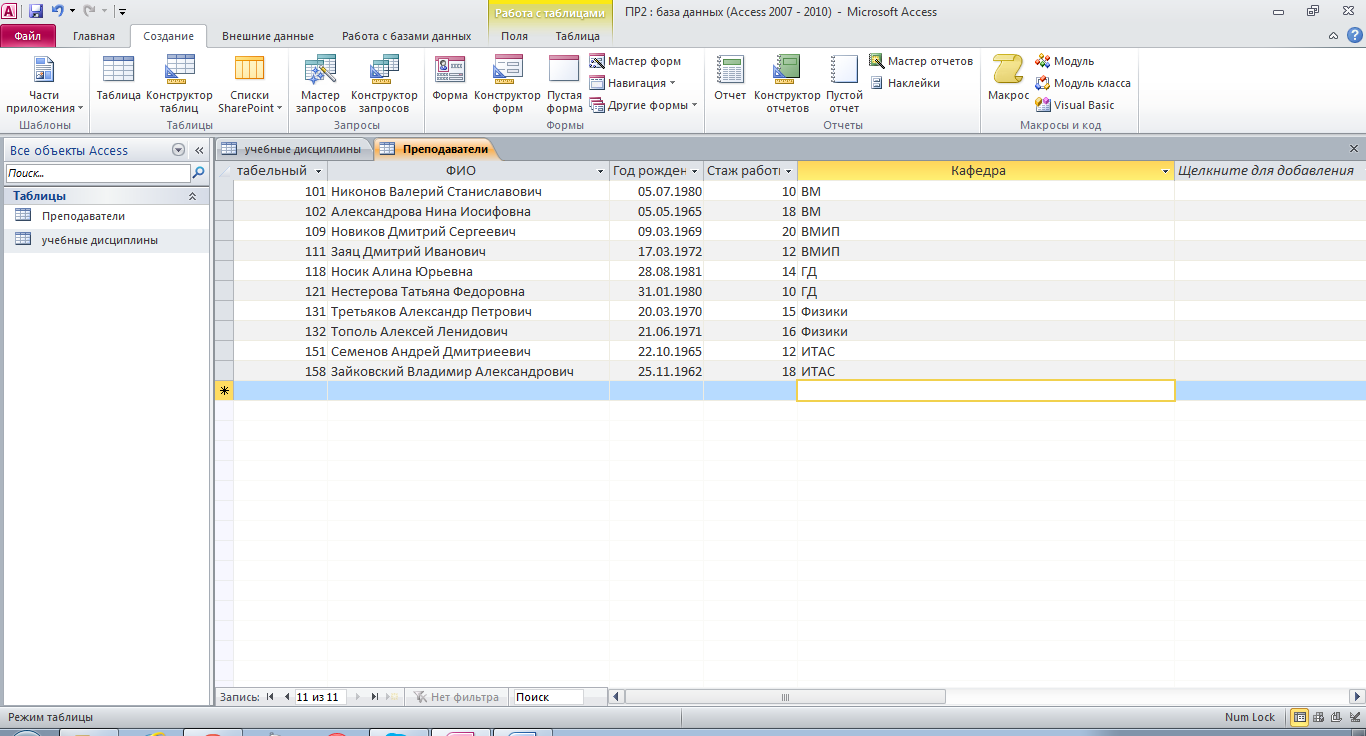 2) Учебные дисциплины: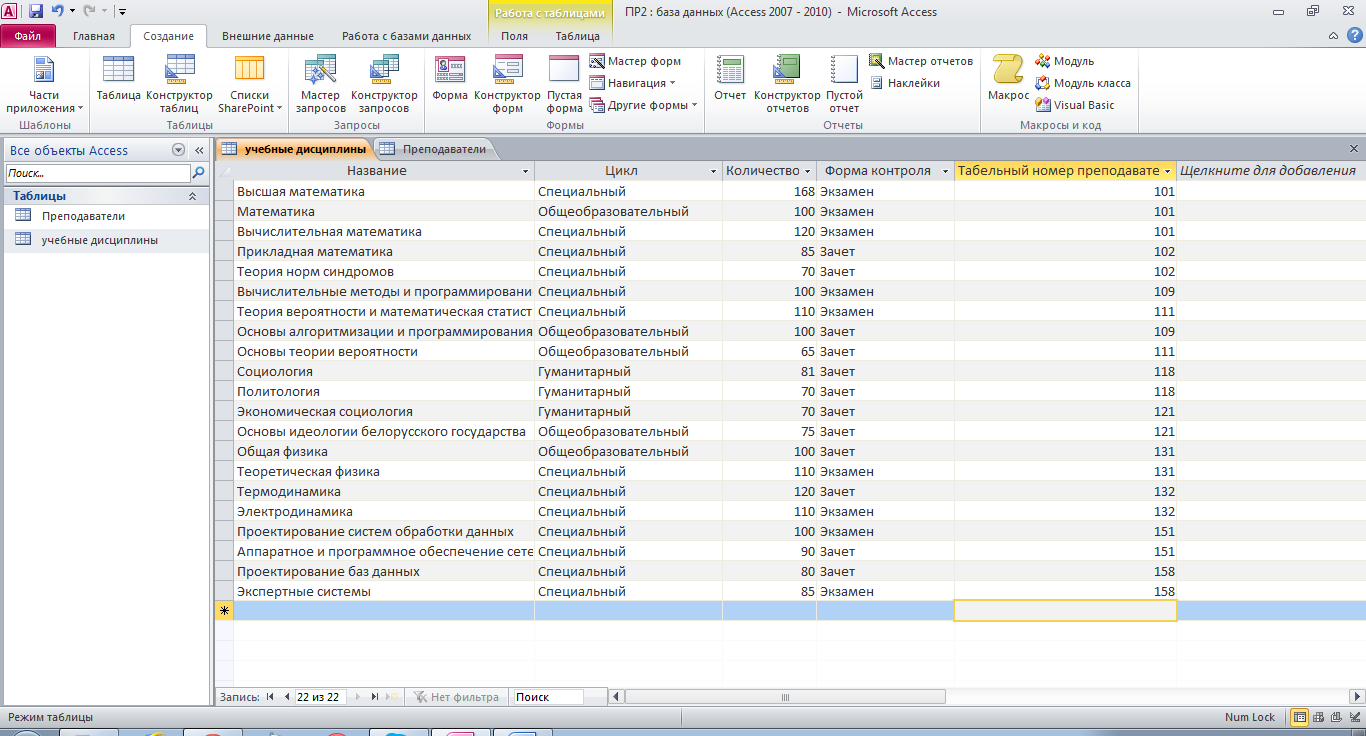 Задание 1: - получить данные о преподавателях кафедр высшей математики и физики, имеющих стаж работы свыше 10 лет (табельный номер, ФИО, кафедра);Решение:Для вывода данных из таблицы по заданным условиям необходимо произвести следующие действия.Перейти во вкладку «создание», выбрать пункт меню «Конструктор запросов». 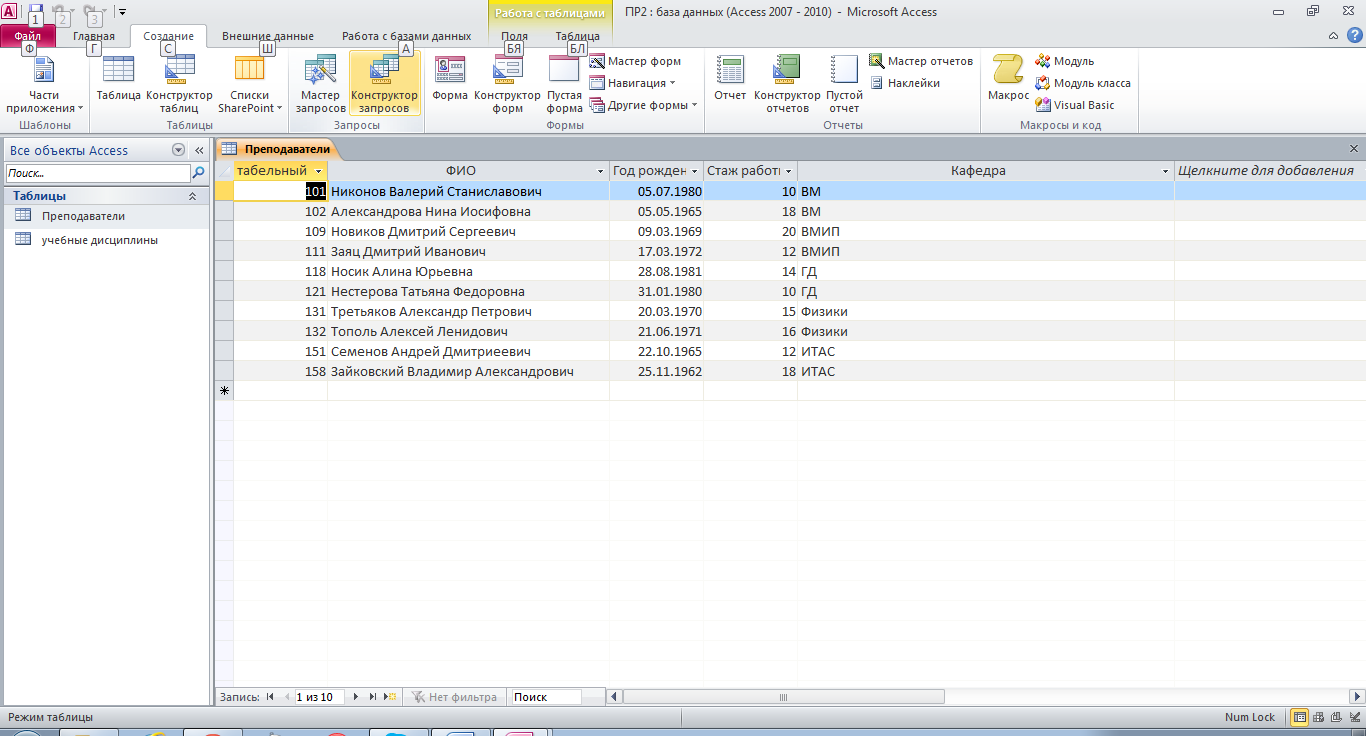 Выбрать таблицу, из которой будет производиться выборка данных: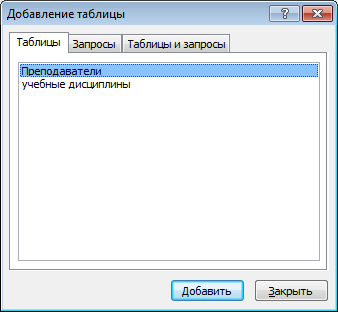 Составляем запрос к базе данных для получения информации: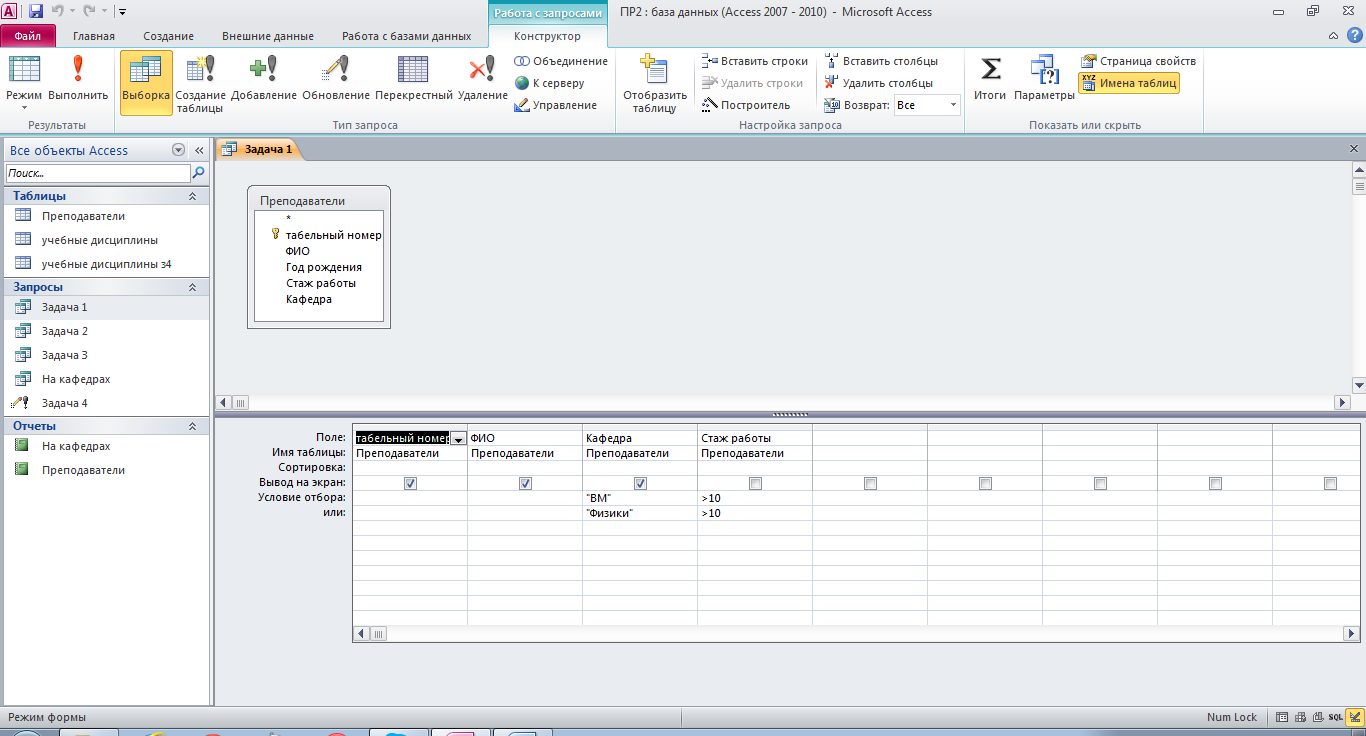 Жмем выполнить и проверяем правильность полученных данных: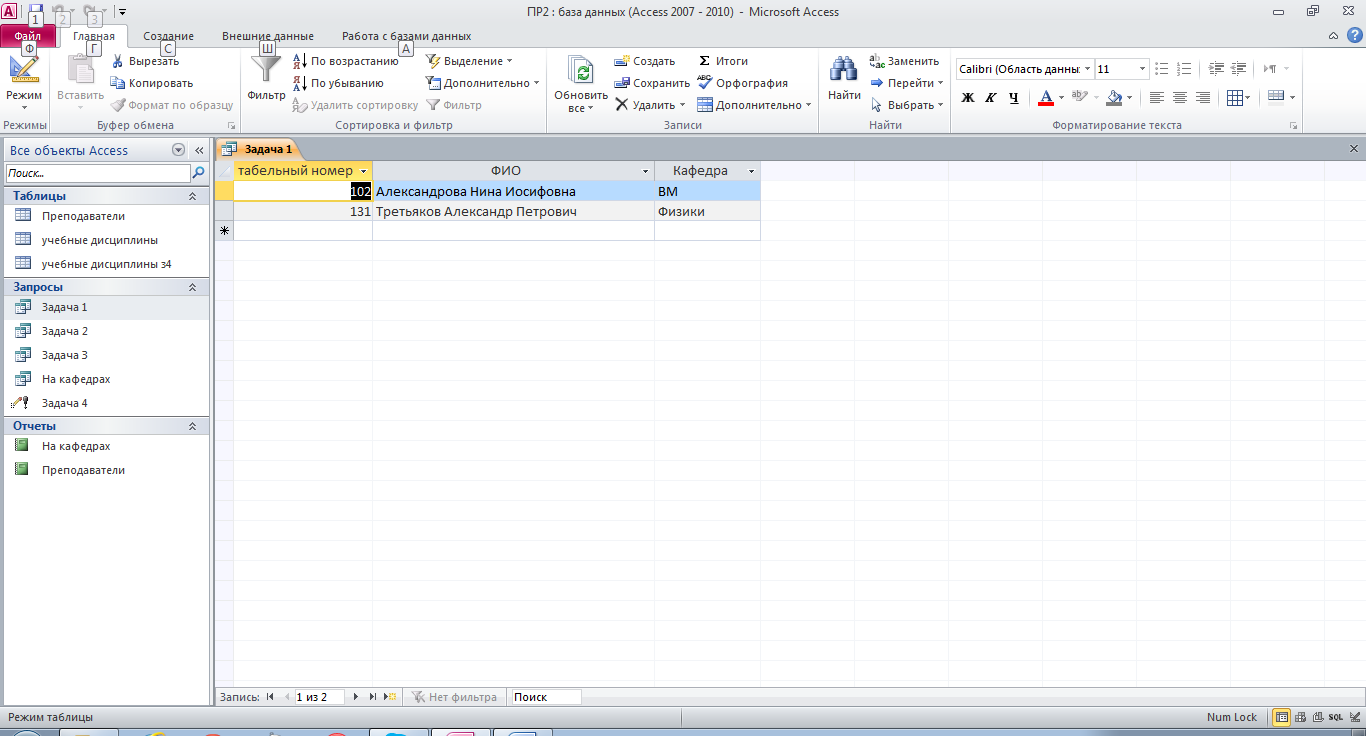 В результате выполнения запроса были получены данные о трех преподавателях, что соответствует действительности и отвечает условиям задачи.Задание 2:- получить данные о дисциплинах, которые проводятся преподавателями кафедры ИТАС и по которым формой контроля является экзамен (название, количество часов, форма контроля, фамилия преподавателя); Решение:Для реализации этой задачи необходимо составить запрос к двум таблицам. Используем мастер запросов и создадим необходимый запрос.Мастер запросов -> Простой запрос.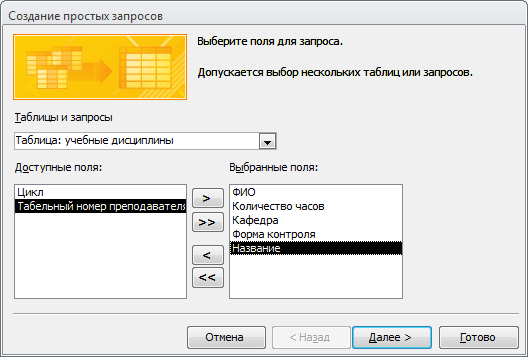 Жмем далее, выбираем «Подробный». 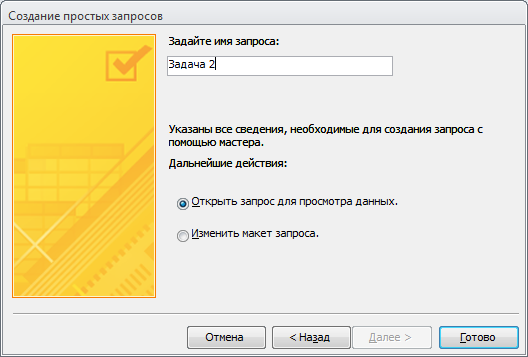 Жмем готово.Получаем сводную таблицу, но ее необходимо привести к виду, заданному в условии задачи.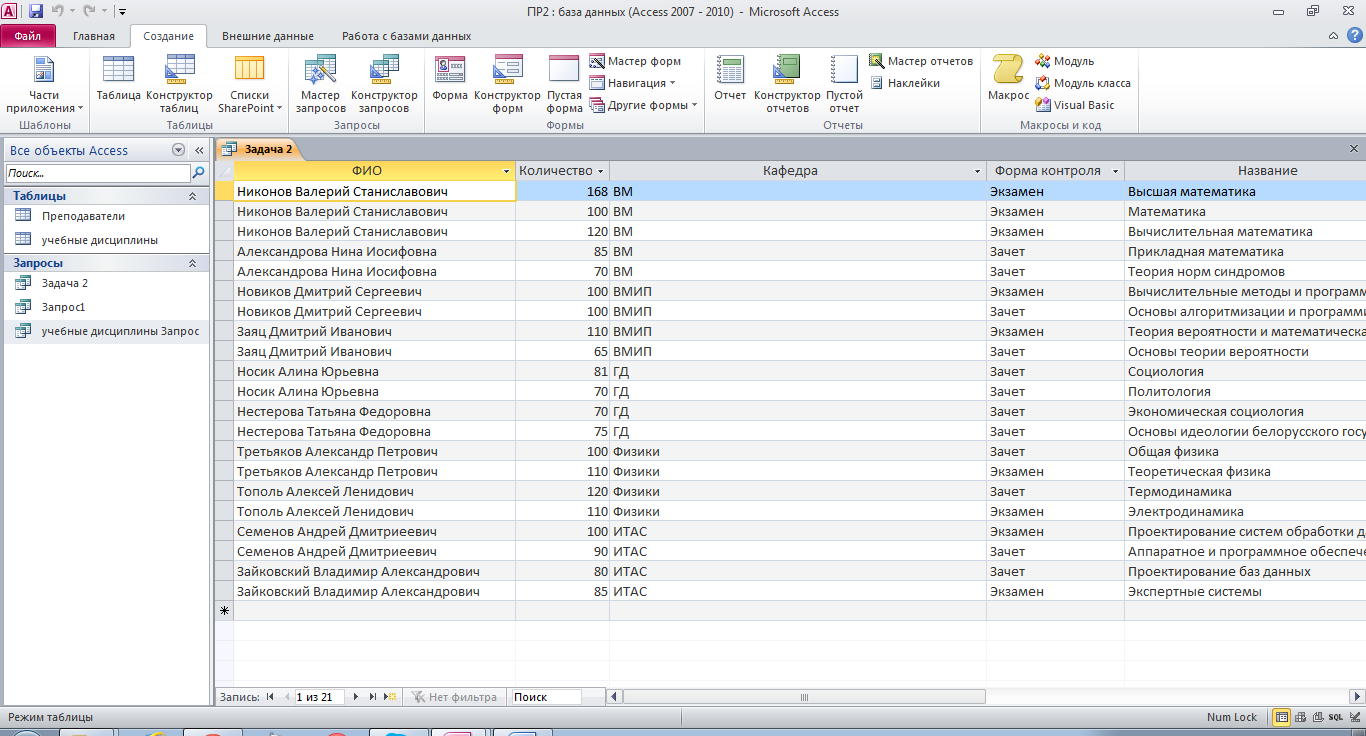 Переходим в режим конструктора и вносим необходимые корректировки: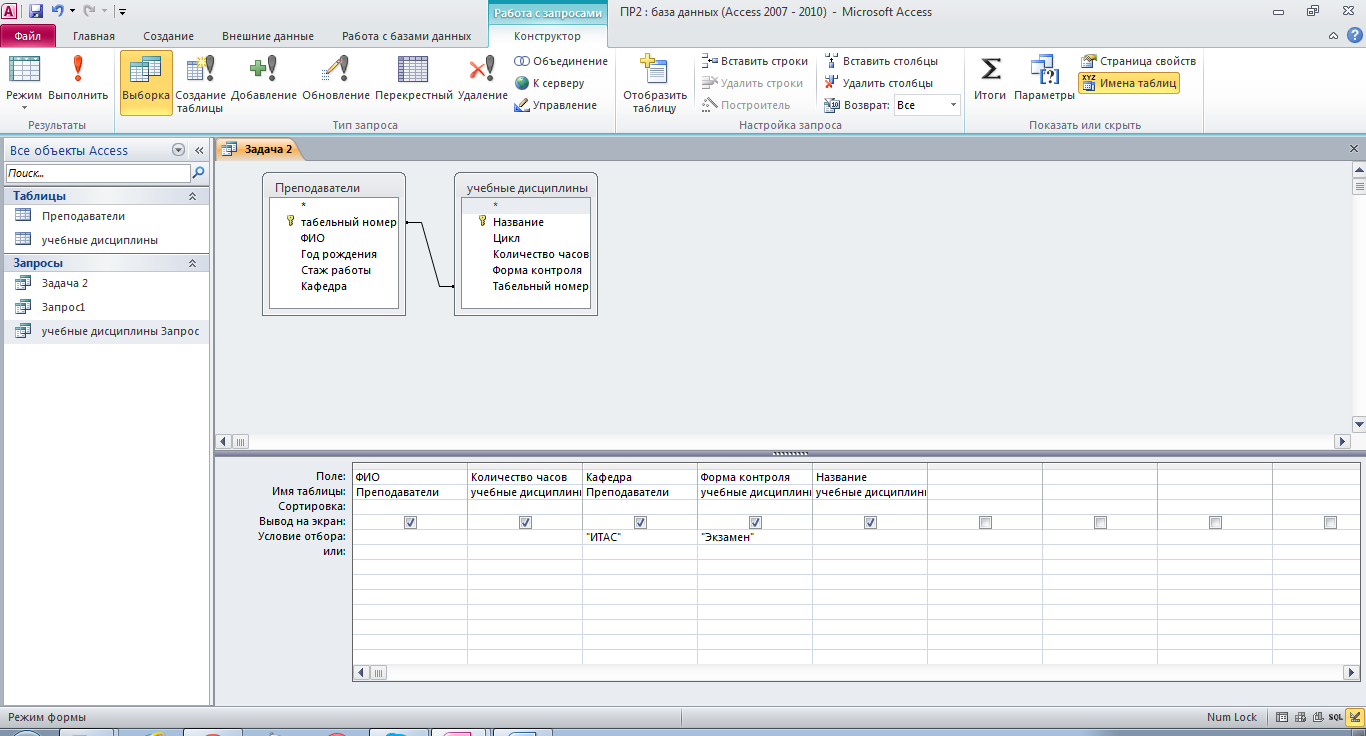 На выходе получаем следующие данные: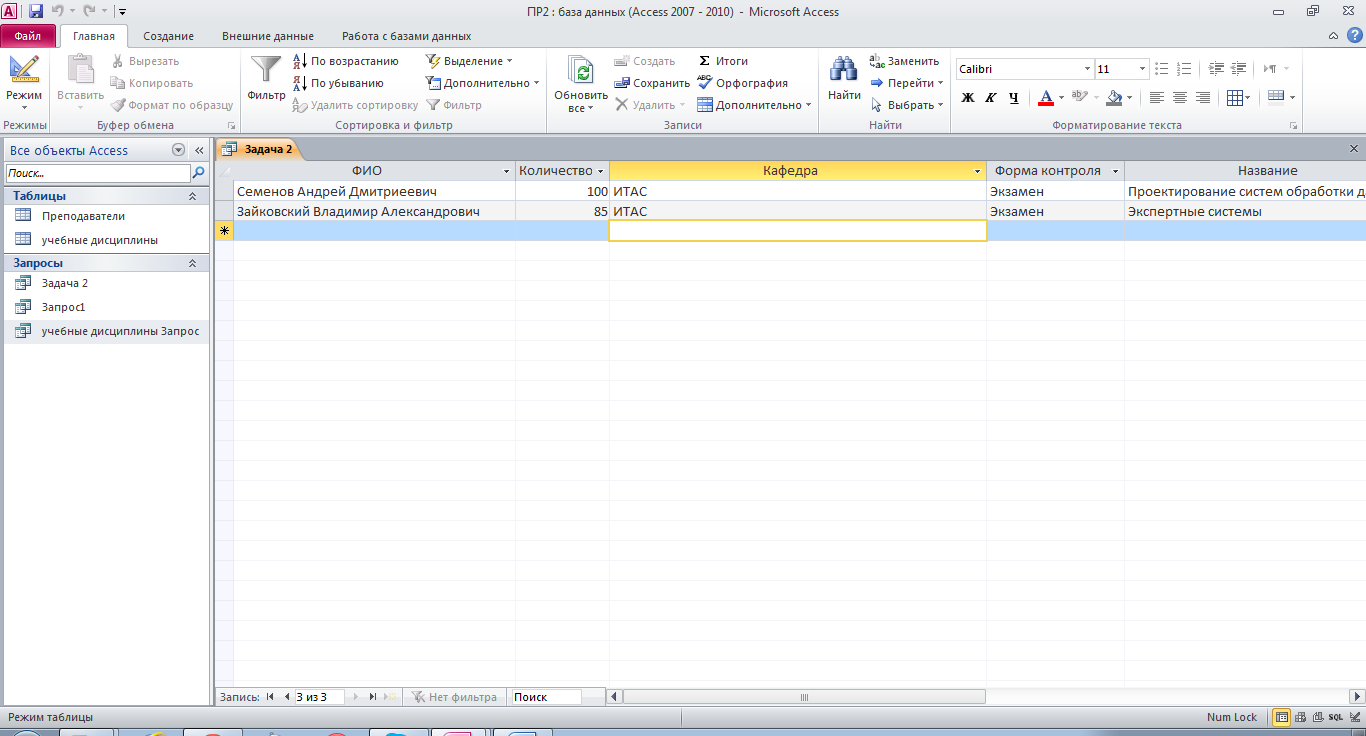 Задача решена. Задание 3: - определить суммарное количество часов по дисциплинам каждого цикла (цикл, количество часов);Решение:На мой взгляд данная задача оказалась проще, чем вторая. Она решается практически идентично. Создаем запрос, правда, в этот раз нет необходимости выбирать данные из 2-х таблиц.Открываем мастер запросов, выбираем простой запрос.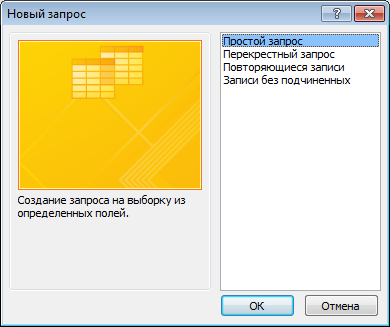 Выбираем таблицу «учебные дисциплины». В ней выбираем поля «Цикл», «Количество часов».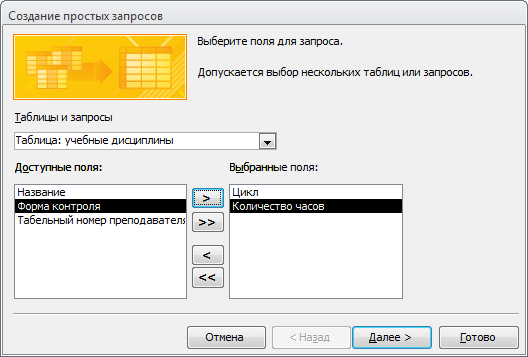 Далее-> тип: Итоговый-> вкладка «Итоги». 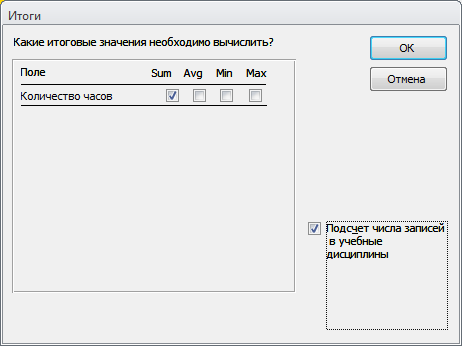 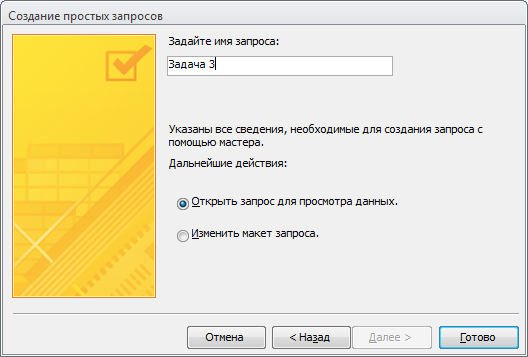 В результате получаем следующий список.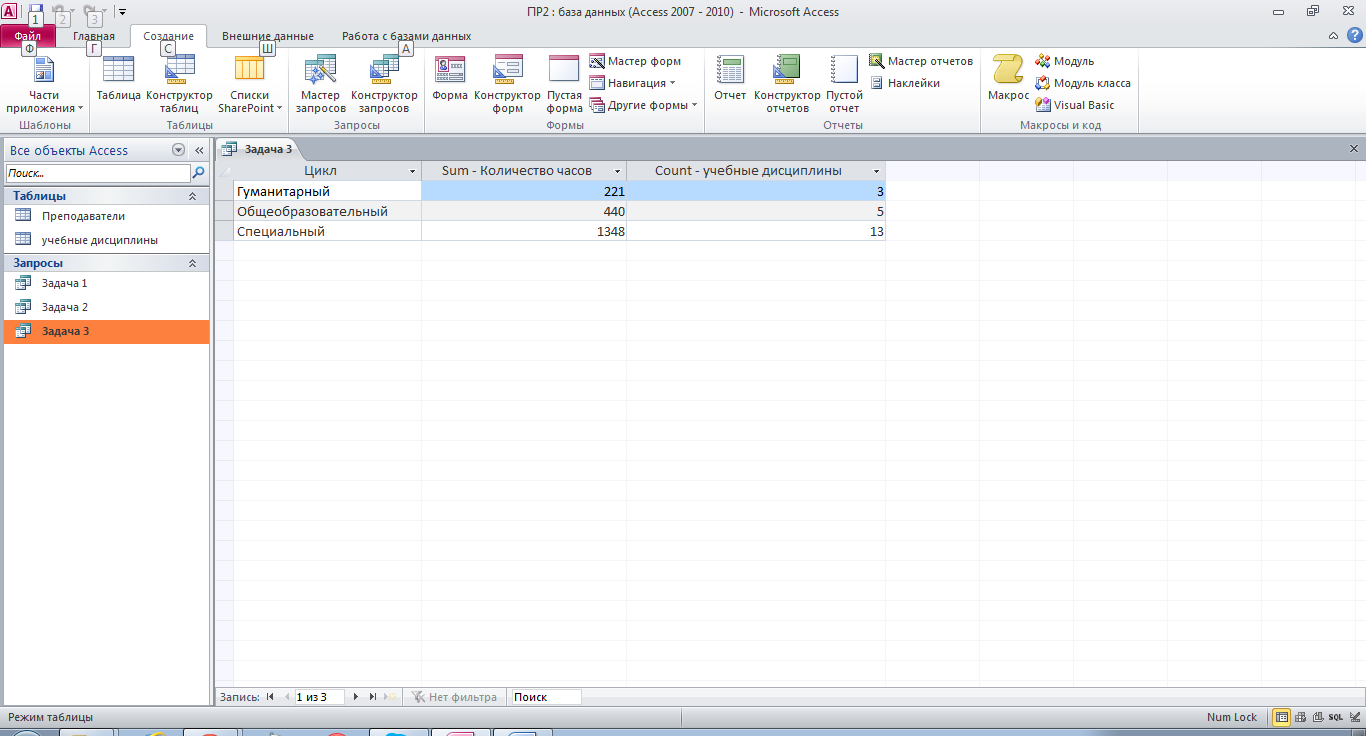 Задача решена.Задача 4:для всех дисциплин специального цикла увеличить количество часов на 20Решение:Для решения этой задачи необходимо скопировать таблицу «Учебные дисциплины».Копия получила название «учебные дисциплины з4». Создаем новый запрос и получаем из таблицы данные о циклах и количестве часов в каждом из них. 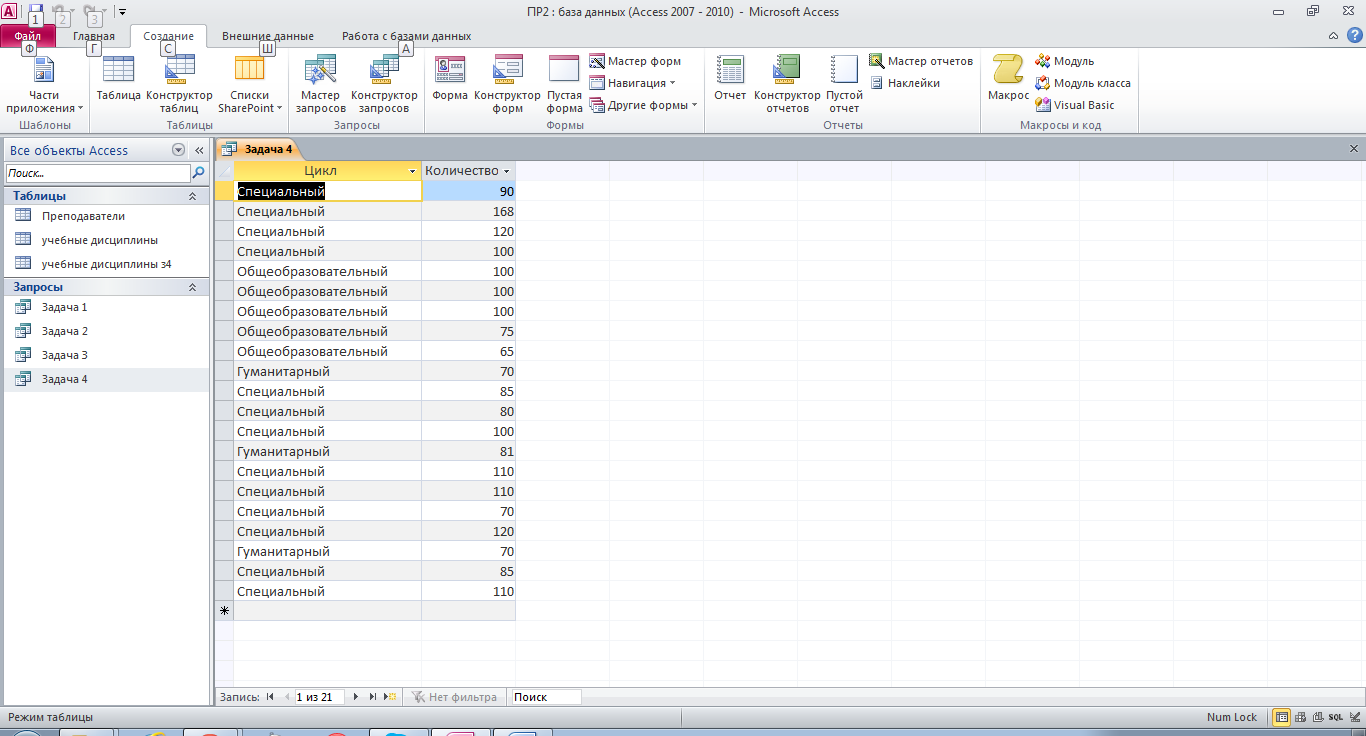 Далее необходимо отфильтровать полученные данные по параметру «Цикл: Специальный».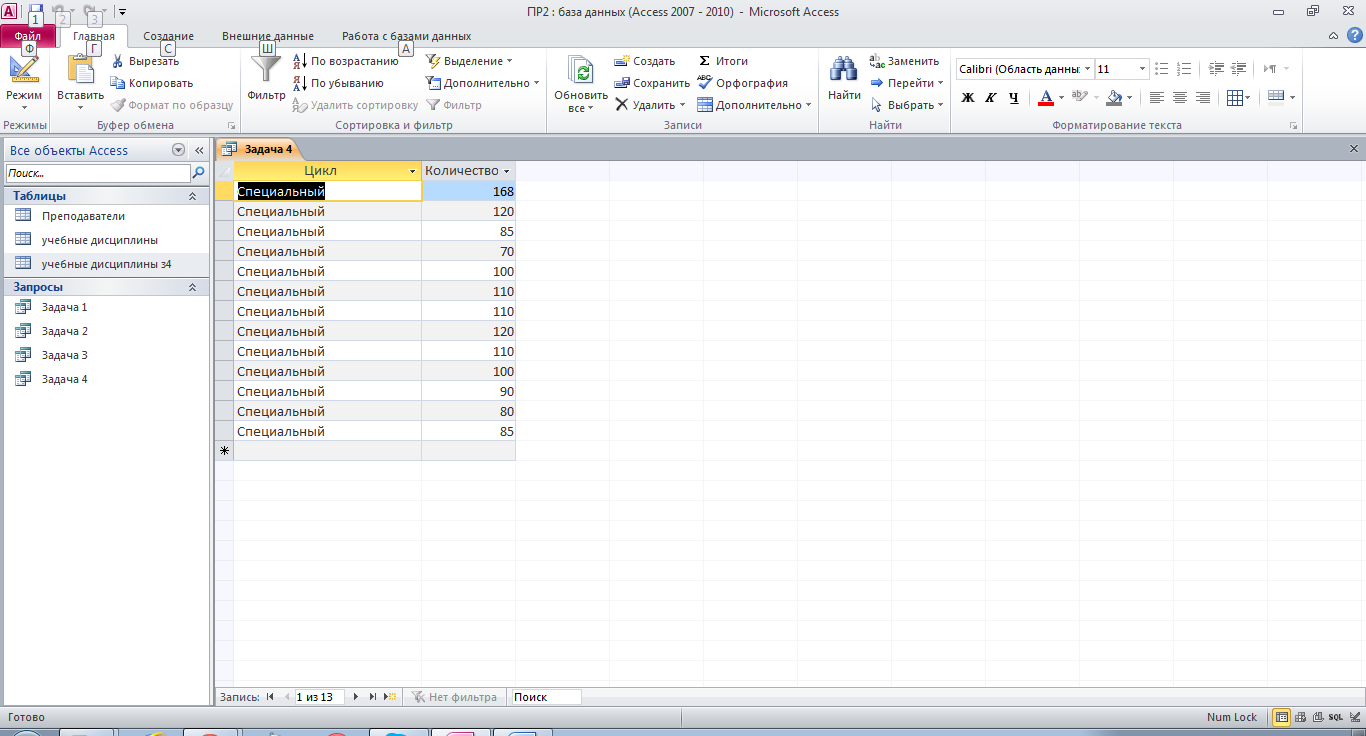 Начинаем обновление таблицы с целью увеличения количества учебных часов у специального цикла предметов на 20.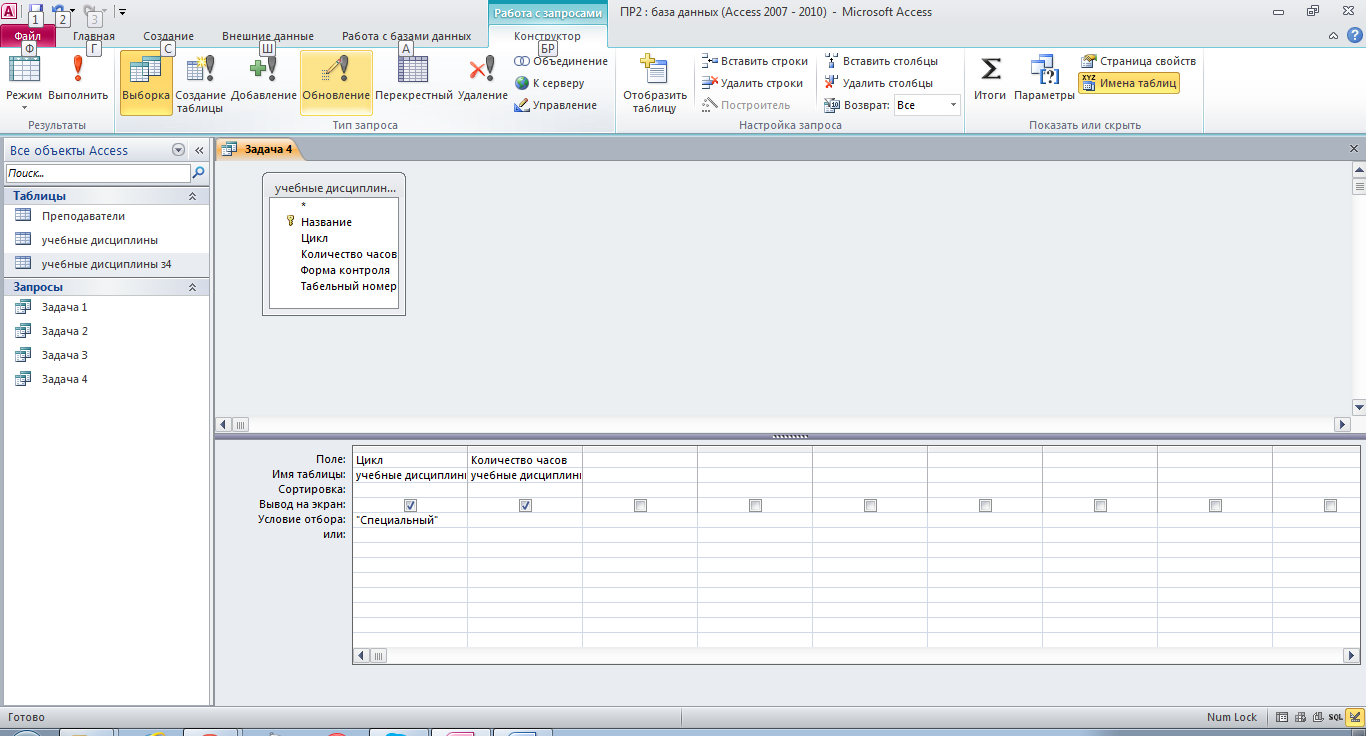 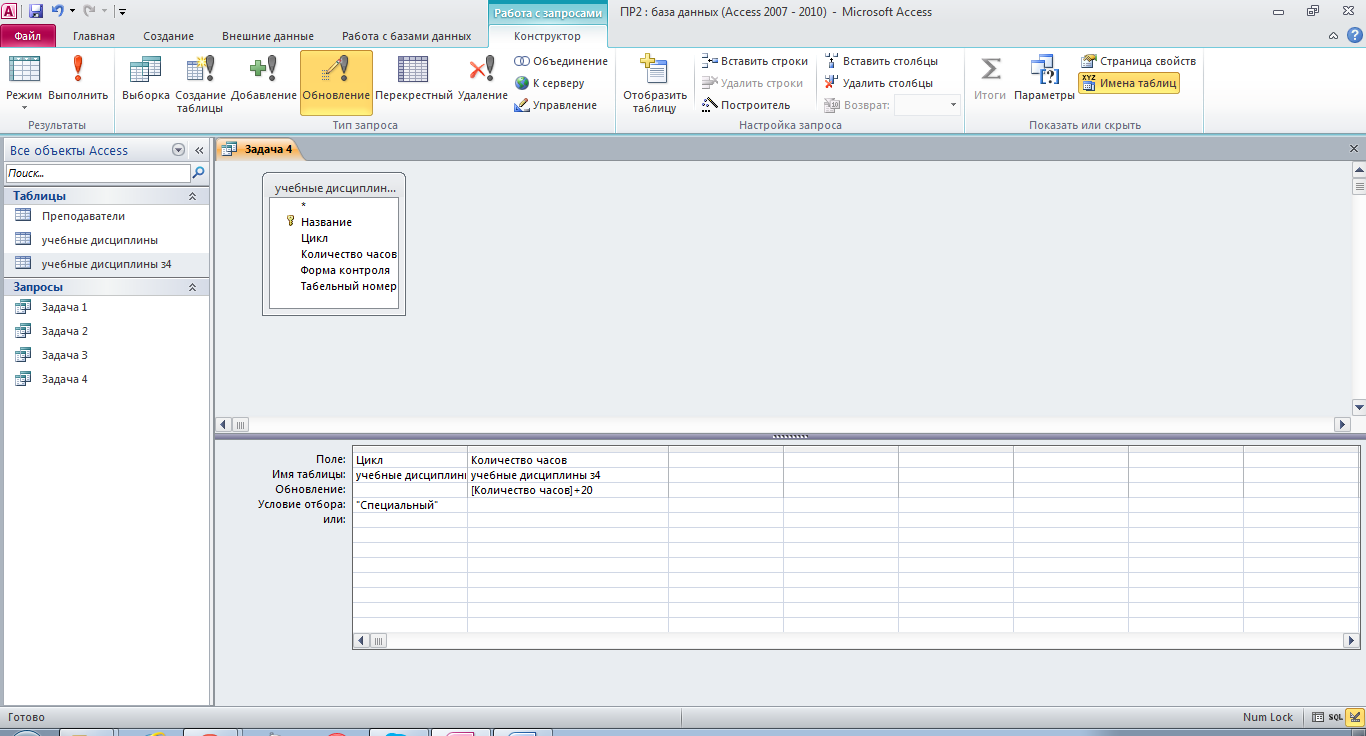 Жмем «Выполнить».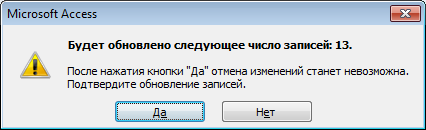 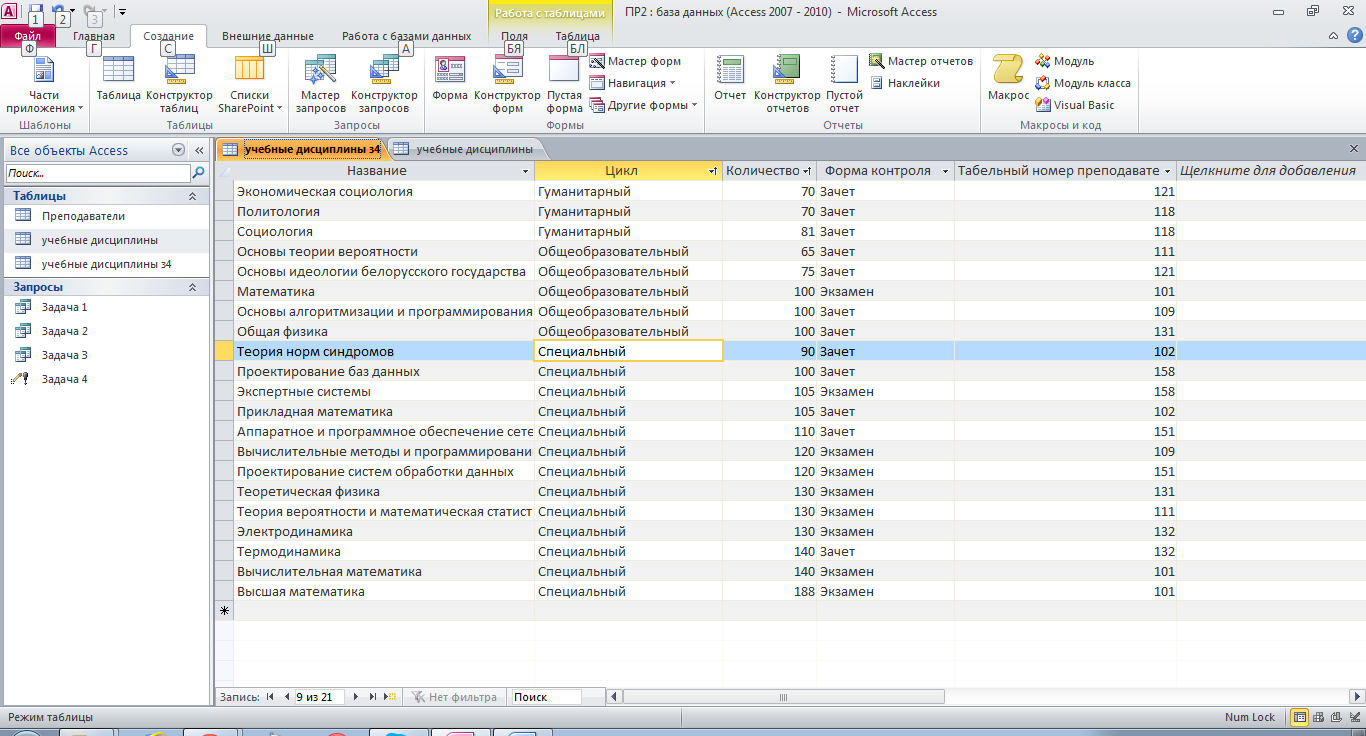 Для сравнения привожу оригинальную таблицу: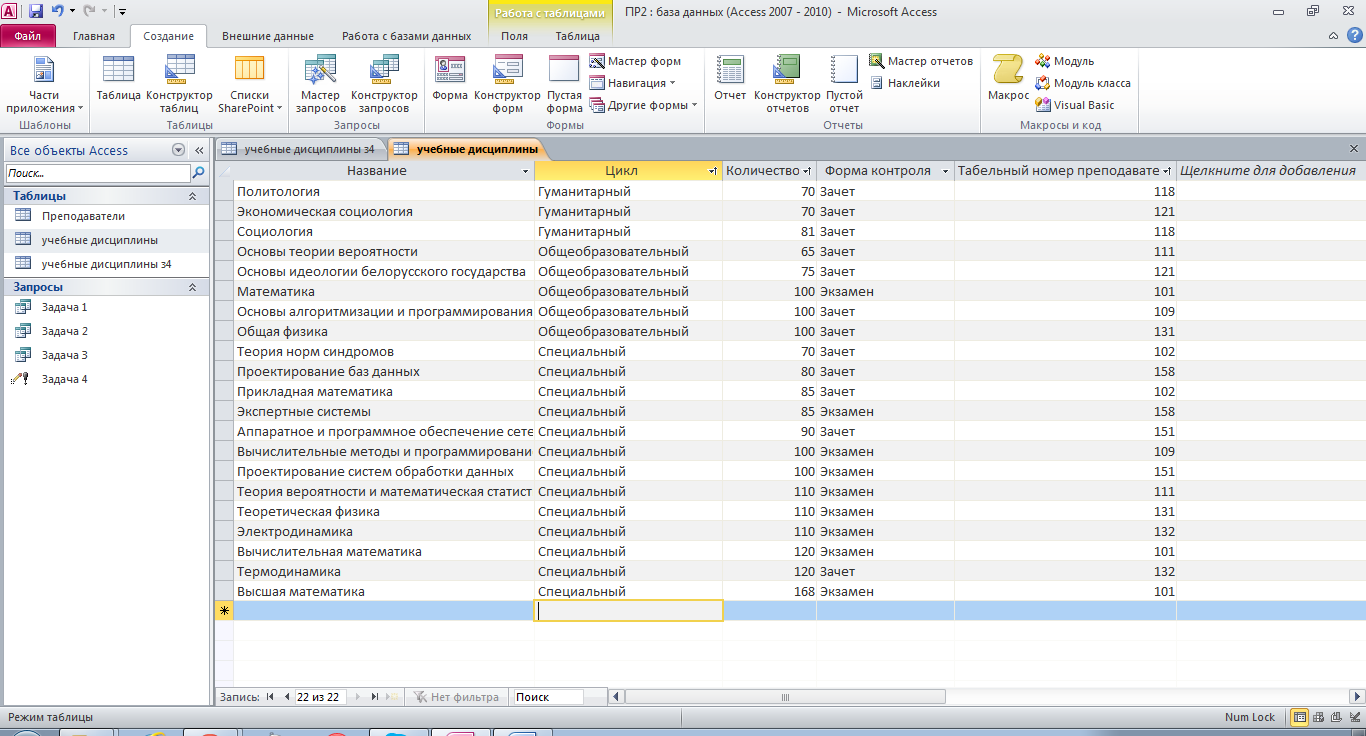 Результат: количество часов в дисциплинах специального типа увеличилось на 20.Дополнительный пункт задания:
В отчете должно подсчитываться количество преподавателей, работающих на каждой из кафедр.Решение:Выбираем конструктор запросов-> Выбираем таблицу «преподаватели» -> Жмем Добавить, закрыть окно выбора -> Выбираем поля кафедра и ФИО -> Жмем итоги -> появляется групповая операция -> в поле групповая операция устанавливаем «Группирвка», в поле ФИО ставим «count» -> Жмем выполнить и получаем список кафедр с количеством работающих на них преподавателей.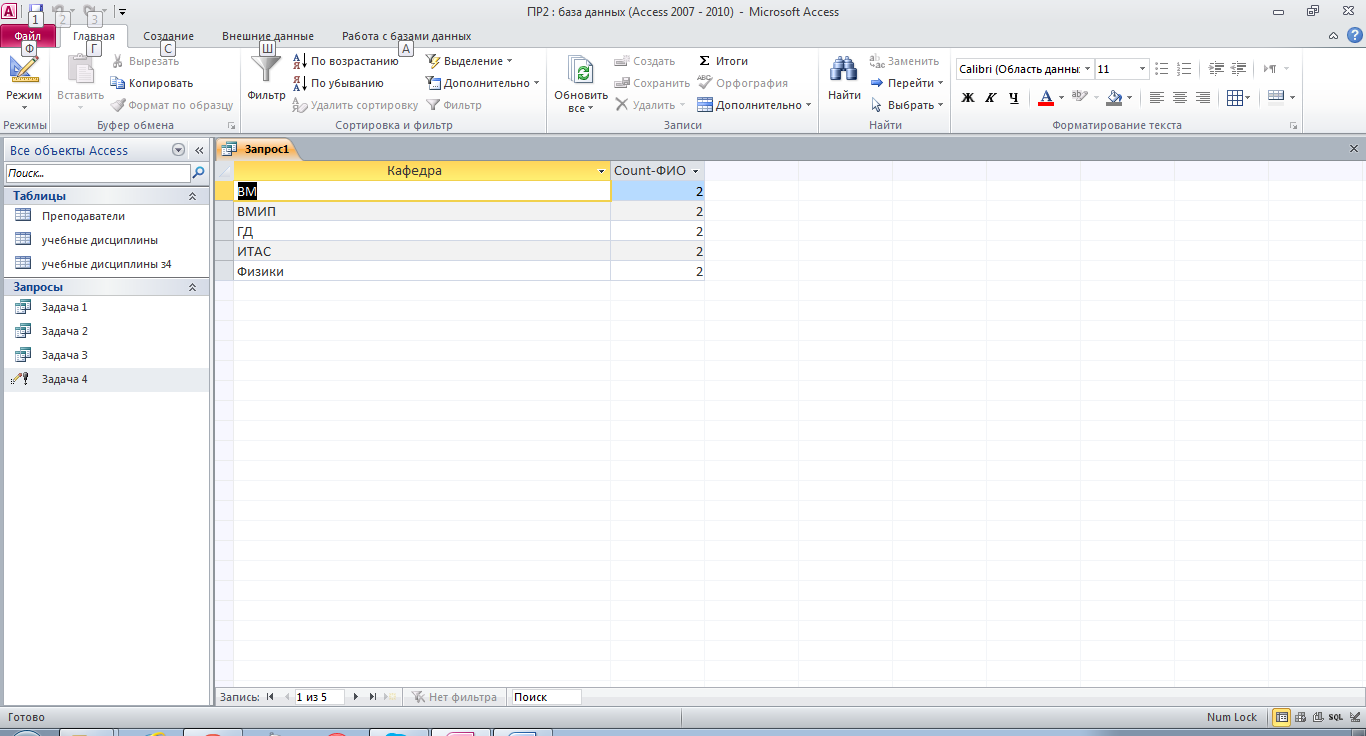 Задача решена.Отчеты. Построить отчет. Отчет должен быть группированным (поле для группирования выбрать самостоятельно), а также обеспечивать подсчет величины согласно варианту задания (2.6);Согласно пункта 2.6.4 учебного пособия составляем отчет:Выбираем таблицы и поля, из которых будем получать данные для отчета.
 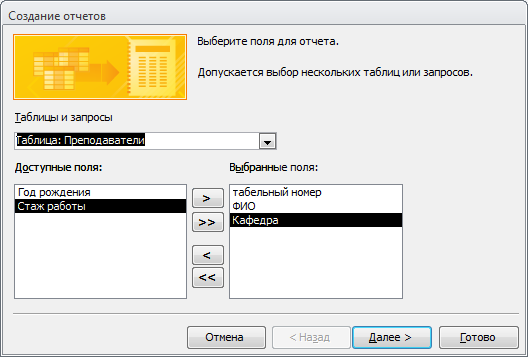 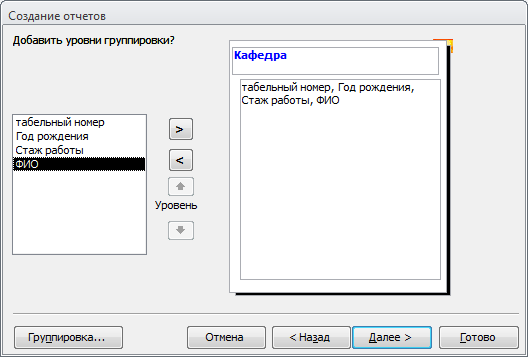 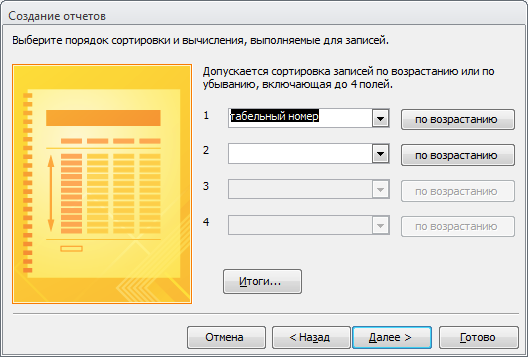 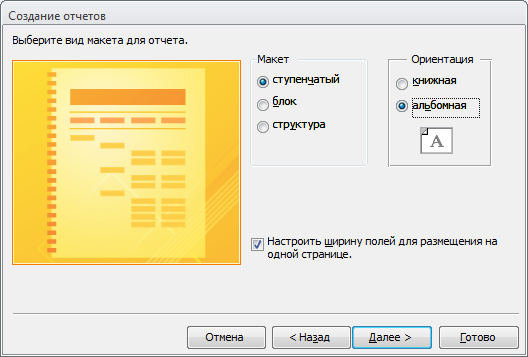 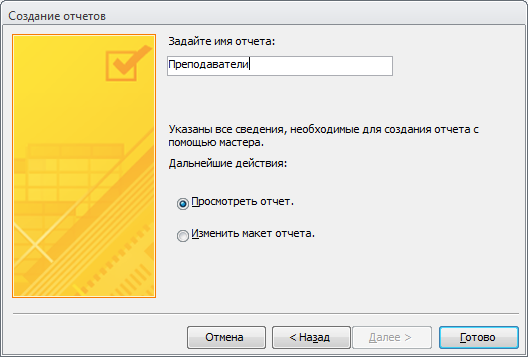 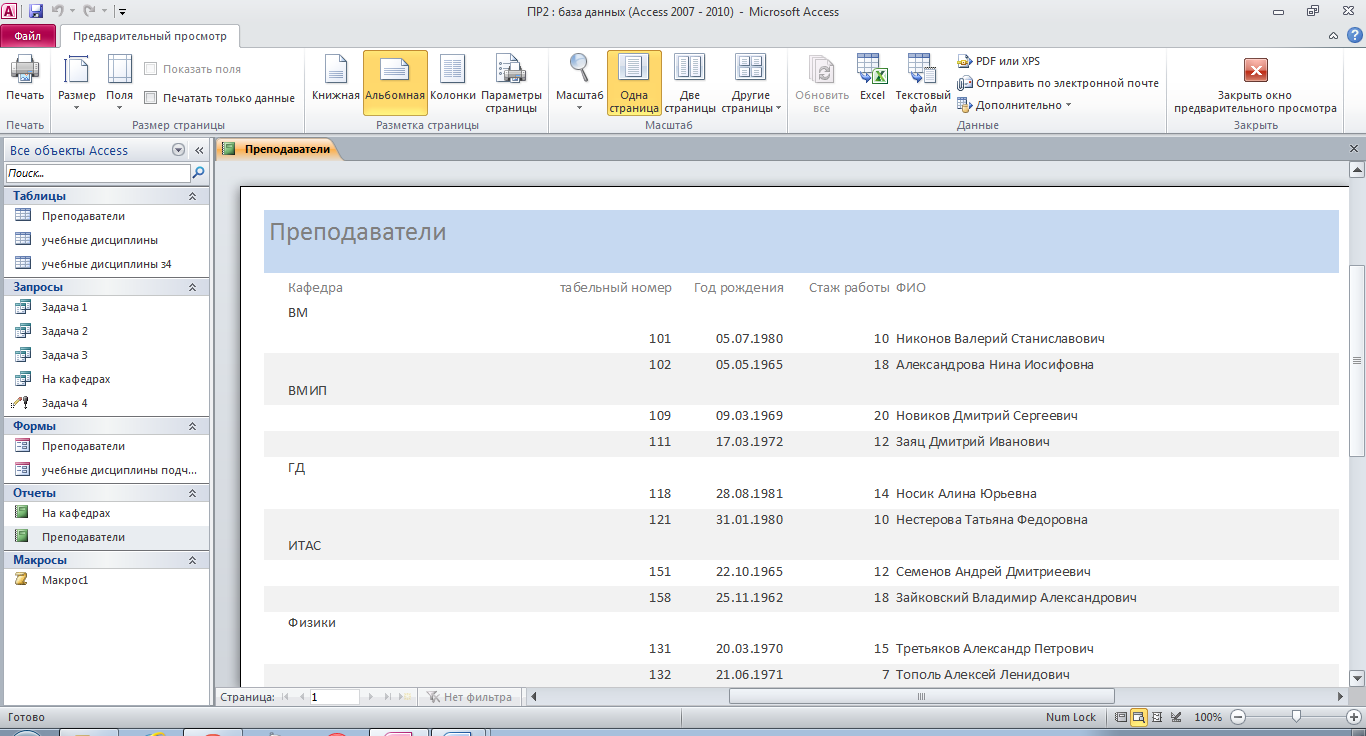 Подсчет количества преподавателей по каждой кафедре: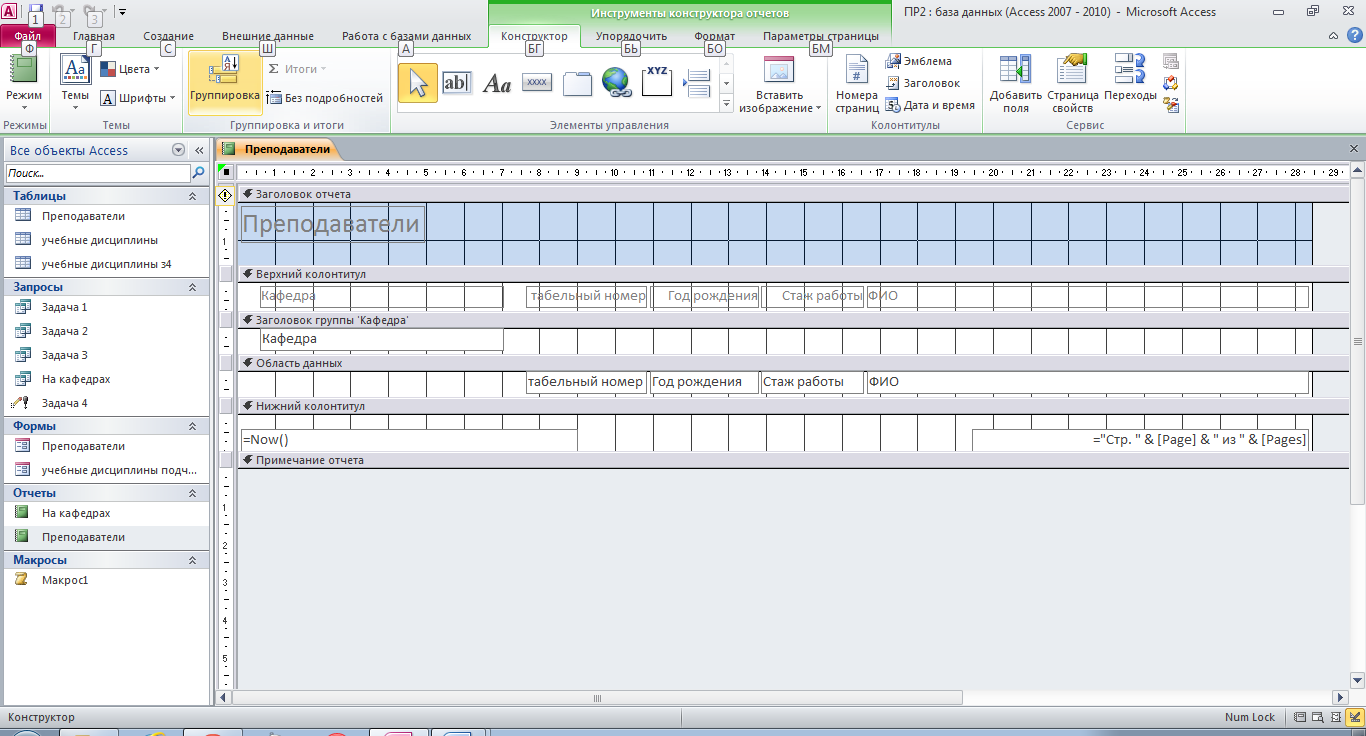 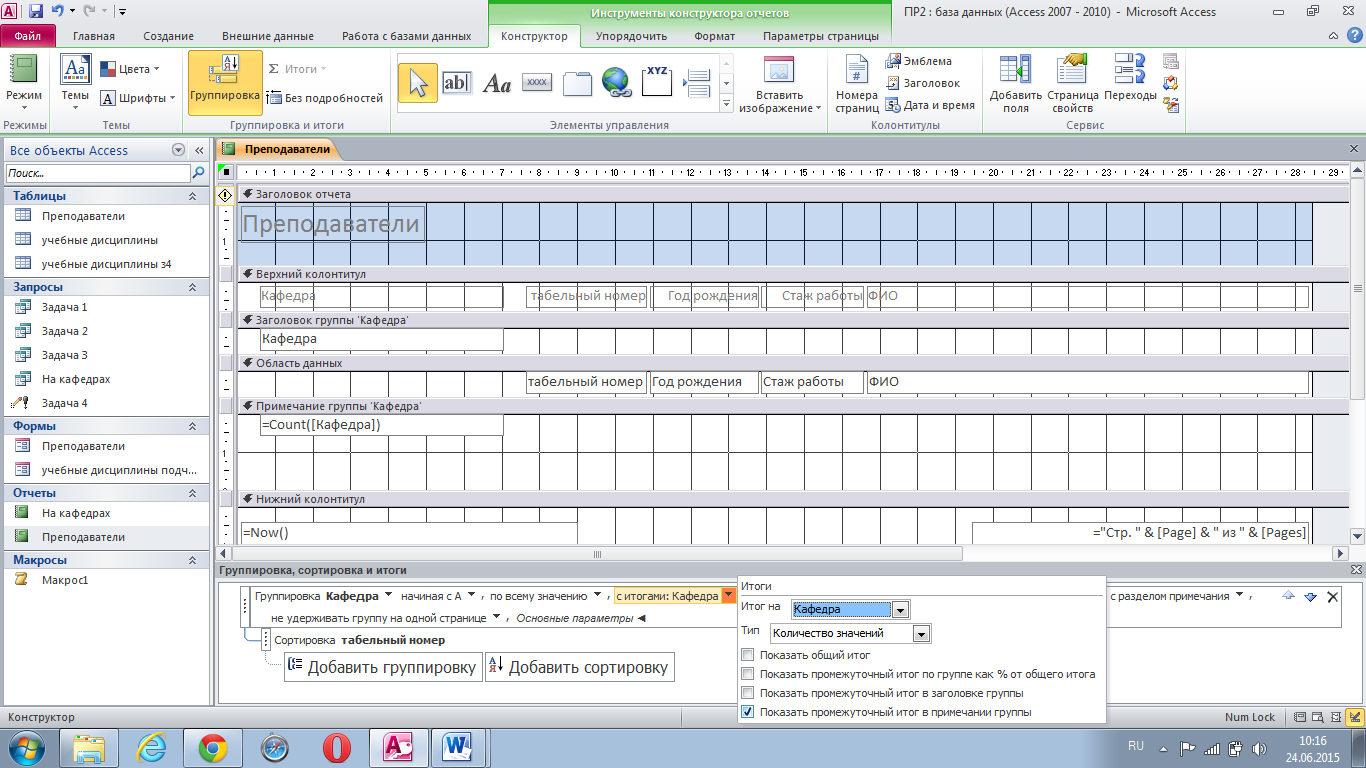 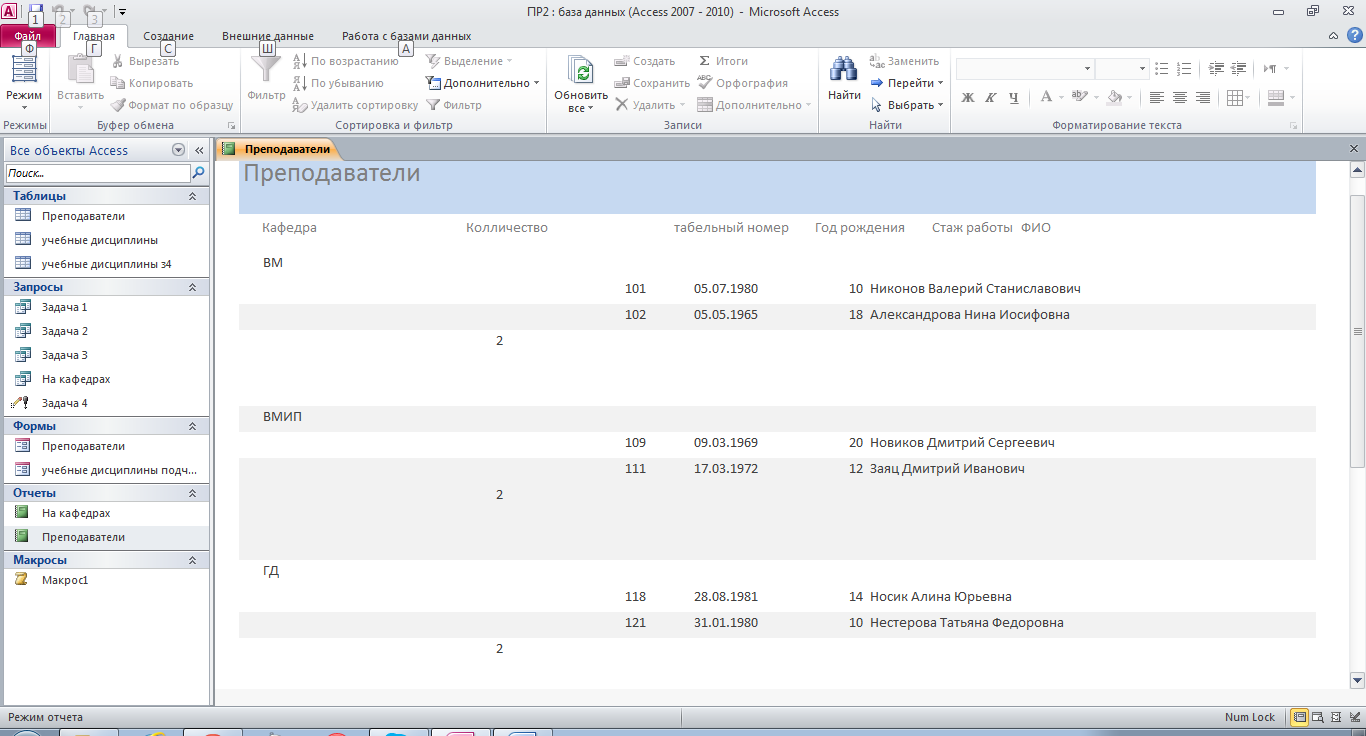 Составная форма.Построить составную форму, позволяющую просматривать обе таблицы одновременно.Выбираем «Мастер Форм», в открывшемся окне выбираем таблицы, на базе которых будем строить форму: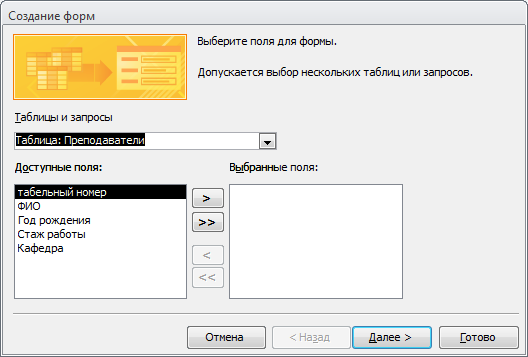 Определяем поля, которые хотим видеть в форме: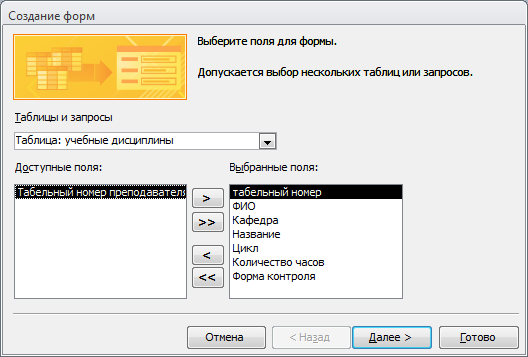 Устанавливаем вид представления данных:
Будем использовать в качестве ведущей таблицы, таблицу преподаватели. Связь данных: подчиненные формы.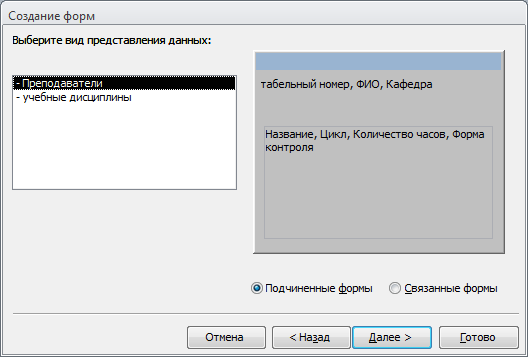 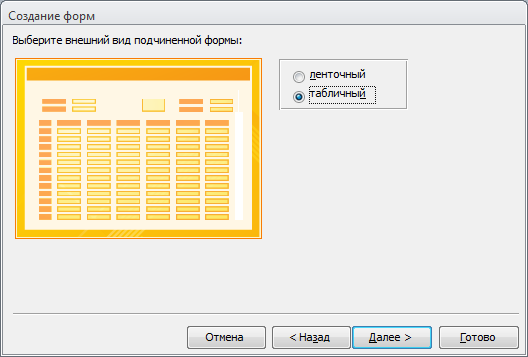 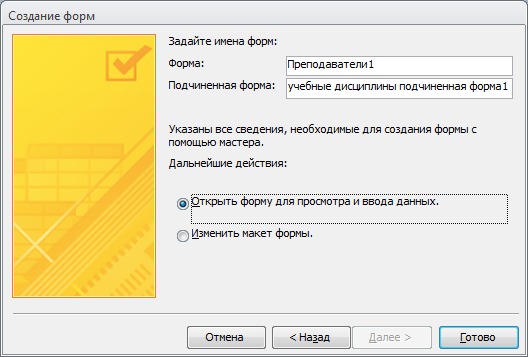 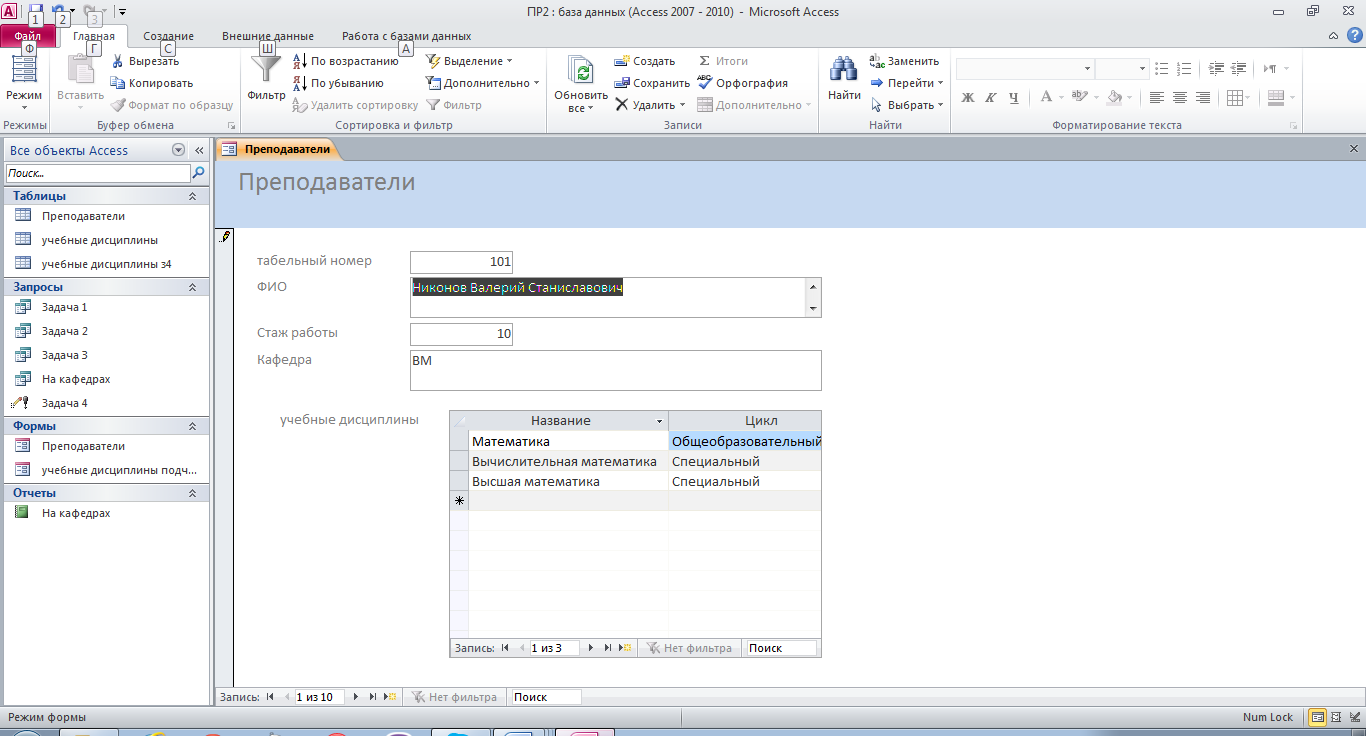 Построена форма, дающая возможность просматривать данные из двух таблиц. Связывание таблиц происходит посредствам «Табельного номера» преподавателя.Построение макросаРазработать макрос, позволяющий одновременно открывать какие-либо два запроса. Кнопку для вызова макроса разместить на форме.Жмем макрос, далее заполняем поля: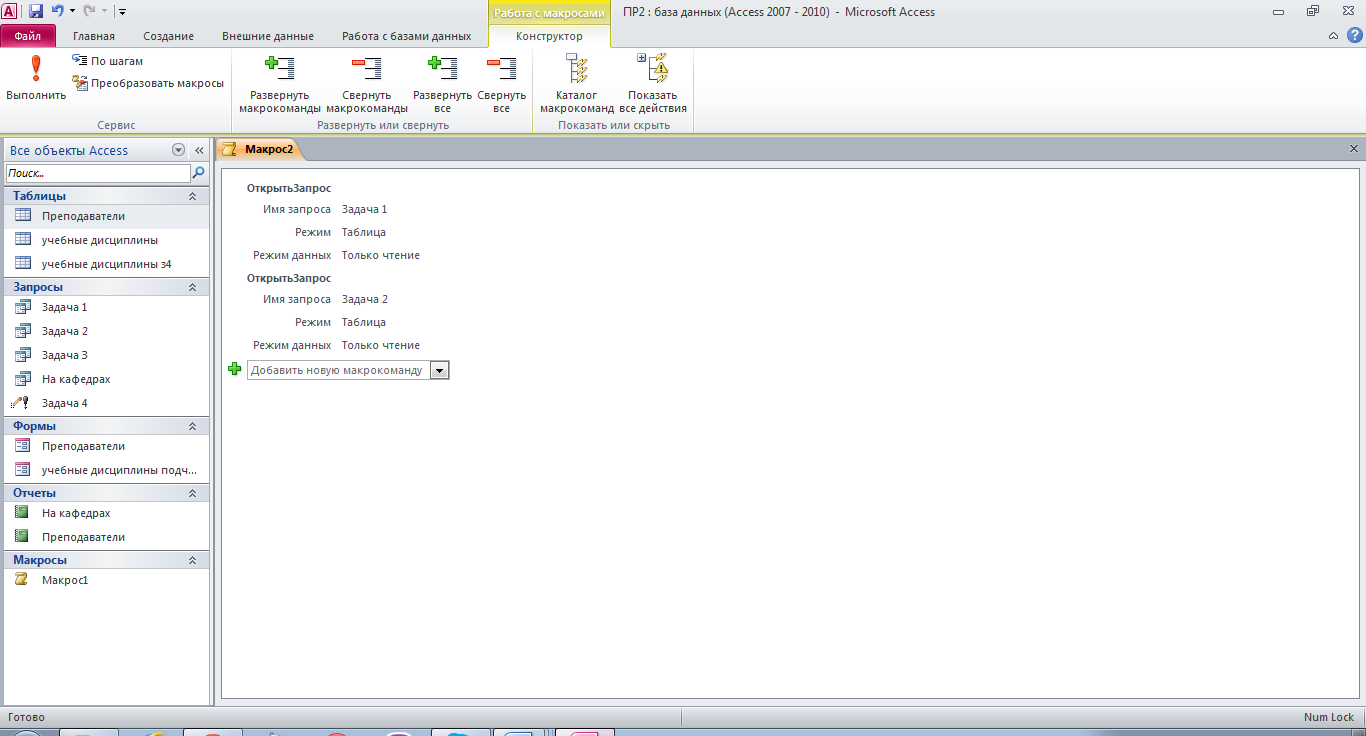 Теперь при нажатии на макрос, открывается два запроса в режиме чтения:
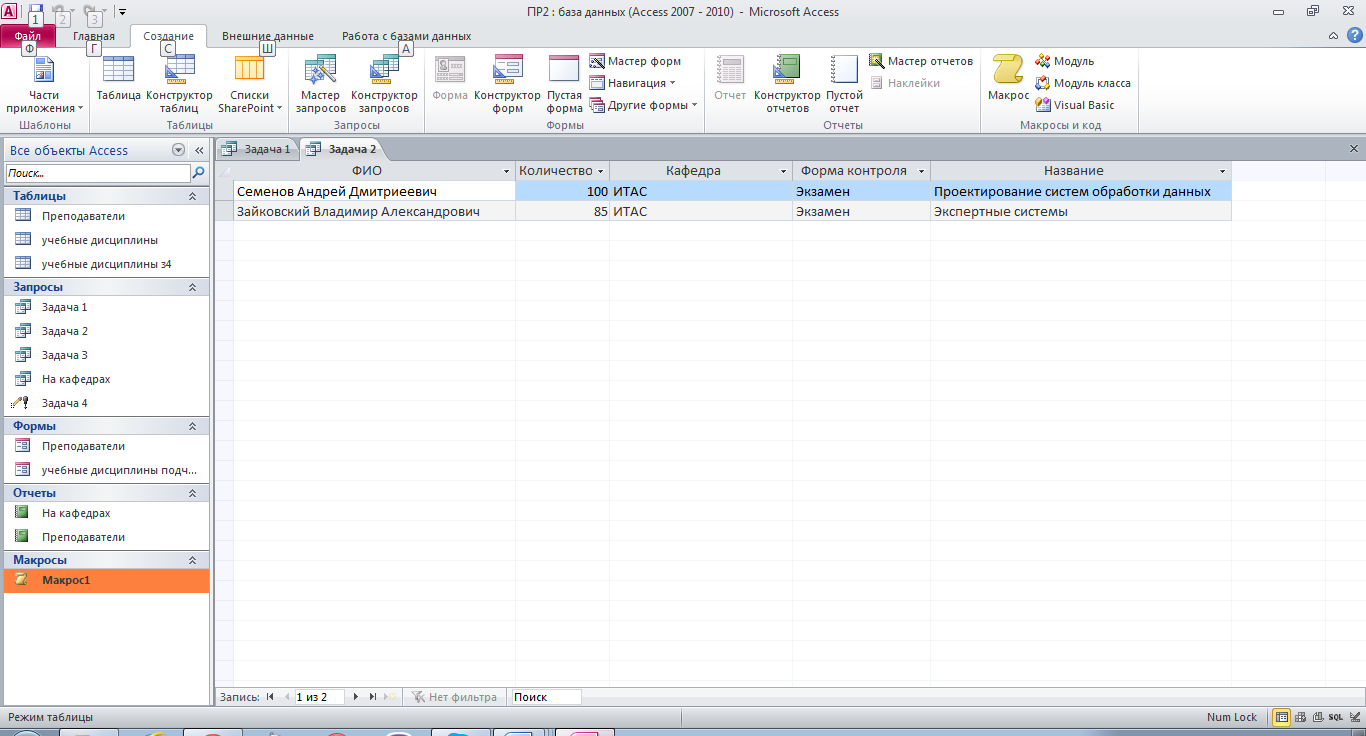 Задача решена.